Prof. PAUL NURSE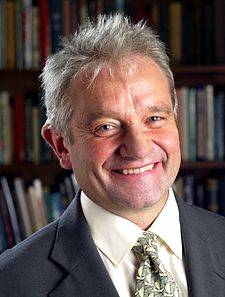 (Sir Paul Maxime Nurse)anglický genetik a buněčný biolog, profesor mikrobiologie, v současnosti ředitel Ústavu Francise Cricka v Londýně (The Francis Crick Institute, od roku 2010)nositel Nobelovy ceny za fyziologii nebo medicínu za rok 2001 – za objevy klíčových regulátorů buněčného cyklu – „key regulators of the cell cycle“ společně s Leland H. Hartwell a Tim Hunt (podíl každého 1/3) Život a dílo,narozen dne 25. 1. 1949 ve městě Norwich, hrabství Norfolk v Angliivyrůstal v Londýně (navštěvoval zde Harrow County Grammar School)1970: absolvoval na Birminghamské univerzitě (University of Birmingham, B.Sc v oboru biologie)1973: absolvoval doktorské studium na Univerzitě v Nové Anglii (University of East Anglia, Ph.D. v oboru buněčná biologie a biochemie – výzkum „amino acid pools in Candida utilis“ – aminokyselinové skupiny v Candida utilis)1973: absolvoval post-doktorandské studium na Univerzitě v Bernu (University of Bern)1979: absolvoval post-doktorandské studium v oblasti buněčných cyklů v laboratoři Murdoch Mitchison na Univerzitě v Edinburghu (University of Edinburgh, zde využil klasický genetický přístup ke studiu buněčného cyklu tím, že studoval soubor defektních mutantů buněčného cyklu, což tvoří základ většiny jeho další práce, zejména identifikace a klonování genu cdc2)1979: založil vlastní laboratoř na Univerzitě v Sussexu (University of Sussex, zde vyvinul techniky, které mu umožnily klonovat gen cdc2 ze štěpných kvasinek)1984: absolvoval post-doktorandské studium na Univerzitě v Sussexu (University of Sussex)1984:  začal pracovat v Imperial Cancer Research Fund (ICRF, od roku 2002 Cancer Research UK) jako vedoucí laboratoře, kde identifikoval homologní lidský gen cdc2, který kóduje cyklin dependentní kinázu CDK1, zde pracoval v letech 1984 až 1987)1987 resp. 1988: se stal vedoucím katedry a profesorem mikrobiologie na Oxfordské univerzitě (University of Oxford, pokračoval ve svém výzkumu buněčného cyklu a inicioval nový výzkum buněčné formy a genomiky)1993: vrátil se do ICRF (Imperial Cancer Research Fund) jako ředitel buněčného výzkumu1996: stal se generálním ředitelem ICRF, který se v roce 2002 transformoval na Cancer Research UK (Britské výzkumné centrum rakoviny, zde působil do roku 2003)2001: získal Nobelovu cenu za fyziologii nebo medicínu (výzkum buněčného cyklu) – ústřední téma jeho výzkumu je buněčný cyklus a buněčné dělení u kvasinek, zejména druhu schizosaccharomyces pombe. Nurse v nich jako první objevil gen cdc2 a zároveň určil, že je to právě tento gen, který hraje klíčovou úlohu v regulaci buněčného cyklu, tedy v načasování událostí jako je dělení buněk či jejich jader. Nurseův tým přitom identifikoval stejný gen i u člověka, čímž mj. dokázal, že zákony buněčného cyklu jsou stejné u rostlin, zvířat i člověka. Především za tento objev obdržel Nobelovu cenu. Objev může mít i zásadní dopad na lékařství, zejména léčbu rakoviny, neboť rakovinné buňky mají buněčný cyklus narušený, což umožňuje jejich masivní dělení – léčba by mohla spočívat v obnově klasického cyklu2003: stal se prezidentem Rockefellerovy univerzity v New Yorku (Rockefeller University in New York City, profesor a emeritní prezident do roku 2011)2010 – 2015: byl prezidentem britské Královské společnosti (The Royal Society), jíž je od roku 1989 členem 2010: stal se prvním ředitelem, respektive generálním ředitelem Ústavu Francise Cricka v Londýně (The Francis Crick Institute), řídí Laboratoř buněčného cyklu – Cell Cycle Laboratory (zde působí dosud)držitel více než 70 čestných titulů a stipendií, včetně těch univerzit, kde studoval nebo pracoval – Birmingham, East Anglia, Edinburgh, Sussex, Oxford, Cambridge apod. člen Akademie lékařských věd (Fellow of Academy of Medical Sciences), čestný člen Královské akademie inženýrství (Honorary Fellow of the Royal Academy of Engineering) a Britské akademie (the British Academy)pilot, motorkář, inovátor, experimentátorPublikační činnostWeb o Science eviduje celkem 387 publikačních výstupů a h-index 101, autor nejvíce publikuje v oblasti buněčné biologie (187 publikačních výstupů), biochemie a molekulární biologie (147 publikačních výstupů) a v oblasti multidisciplinárních věd (68 publikačních výstupů), další publikační činnost je zařazena do oblasti genetiky, biologie, onkologie a mikrobiologie.Vysoce citovaný článek na WoS, který obdržel dostatek citací k tomu, aby se umístil v top 1 % akademického oboru biologie a biochemie na základě vysoce citovaného prahu pro rok 2019:Nurse, P. et al. Analysis of a genome-wide set of gene deletions in the fission yeast Schizosaccharomyces pombe. Nat Biotechnol. 28(6), 617-623 (2010)Tři nejčastěji citované články na WoS: Moreno, S., Klar, A., Nurse, P. Molecular Genetic analysis of fission Yeast Schizosaccharomyces-pombe. Methods in enzymology 194, 795-823 (1991). Nurse, P. Universal control mechanism regulation onset of m-phase. Nature 344(6266), 503-508 (1990).Norbury, C., Nurse, P. Animal-cell cycles and their control. Annual Review of Biochemistry 61, 441-470 (1992). Scopus eviduje celkem 333 publikačních výstupů a h-index 96.Vybrané publikace (uvedené na stránkách Rockefellerovy univerzity v New Yorku):Kawashima S.A. et al. Potent, reversible, and specific chemical inhibitors of eukaryotic ribosome biogenesis. Cell 167, 512–524 (2016).Swaffer M.P. et al. CDK substrate phosphorylation and ordering the cell cycle. Cell 167, 1750–1761 (2016).Takemoto A. et al. Nuclear envelope expansion is crucial for proper chromosomal segregation during a closed mitosis. J. Cell. Sci. 129, 1250–1259 (2016).Kawashima, S.A. et al. A chemical biology strategy to analyze rheostat-like protein kinase-dependent regulation. Chem. Biol. 20, 262–271 (2013).Coudreuse, D. and Nurse, P. Driving the cell cycle with a minimal CDK control network. Nature 468, 1074–1079 (2010).Kontaktní údaje:Cell Cycle Laboratory – The Francis Crick Institute: paul.nurse@crick.ac.uk,  tel: +44 (0) 20 3796 2495